دانشگاه شهید بهشتی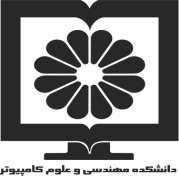 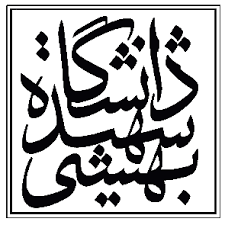 دانشکده مهندسی و علوم کامپیوتراطلاعیه دفاعنام استاد راهنما: جناب دکتر کیوان ناوینام استاد مشاور:نام استاد راهنما: جناب دکتر کیوان ناوینام استاد مشاور:نام استاد راهنما: جناب دکتر کیوان ناوینام استاد مشاور:نام دانشجو: سینا حمیدیان فرد           عکس                                     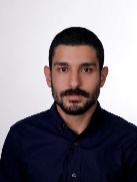 نام دانشجو: سینا حمیدیان فرد           عکس                                     مقطع: کارشناسی ارشدگرایش: معماری سیستم های کامپیوتریگرایش: معماری سیستم های کامپیوتریگرایش: معماری سیستم های کامپیوتریرشته: مهندسی کامپیوترتاریخ: 29/04/1400تاریخ: 29/04/1400تاریخ: 29/04/1400نوع دفاع:دفاع پروپوزال □دفاع پایان نامه دفاع رساله دکترا □نوع دفاع:دفاع پروپوزال □دفاع پایان نامه دفاع رساله دکترا □ساعت: 11 الی 13ساعت: 11 الی 13ساعت: 11 الی 13نوع دفاع:دفاع پروپوزال □دفاع پایان نامه دفاع رساله دکترا □نوع دفاع:دفاع پروپوزال □دفاع پایان نامه دفاع رساله دکترا □http://194.225.24.96/defa-computer-4 مکان:http://194.225.24.96/defa-computer-4 مکان:http://194.225.24.96/defa-computer-4 مکان:نوع دفاع:دفاع پروپوزال □دفاع پایان نامه دفاع رساله دکترا □نوع دفاع:دفاع پروپوزال □دفاع پایان نامه دفاع رساله دکترا □عنوان: طراحی تمام جمع کننده و فشرده ساز با قابلیت تنظیم دقت محاسباتیعنوان: طراحی تمام جمع کننده و فشرده ساز با قابلیت تنظیم دقت محاسباتیعنوان: طراحی تمام جمع کننده و فشرده ساز با قابلیت تنظیم دقت محاسباتیعنوان: طراحی تمام جمع کننده و فشرده ساز با قابلیت تنظیم دقت محاسباتیعنوان: طراحی تمام جمع کننده و فشرده ساز با قابلیت تنظیم دقت محاسباتیداوران داخلی: جناب دکتر علی جهانیانداوران داخلی: جناب دکتر علی جهانیانداوران خارجی: جناب دکتر مهدی کمالداوران خارجی: جناب دکتر مهدی کمالداوران خارجی: جناب دکتر مهدی کمالچکیده: ضربکننده هستهی اصلی بسیاری از واحدهای پردازش سیگنال دیجیتال (DSP) است، تمام جمعکنندهها و فشردهسازها المانهای مهم حسابی بهشمار میروند که به خصوص در واحد مهم و حیاتی ضربکننده استفاده میشوند. واحدهای DSP امروزه در بسیاری از دستگاههای پرتابل که منبع انرژی محدود باتری دارند جاسازی شدهاند. در این دستگاهها چالشهای طراحی سختافزار به خصوص توان مصرفی پایین از اهمیت دو چندانی برخوردار است.از آنرو که بسیاری از کاربردها ممکن است نیازمند سطوح متفاوتی از دقت باشند، و یا در برخی از پردازندهها برخی عملیات همچون رمزنگاری نمیتوانند به واسطهی ضربکنندههای نادقیق فرآیند محاسبات را به درستی انجام دهند. لذا طراحی ضربکنندههایی که قابلیت تغییر بین دو فاز دقیق و نادقیق را دارند، در این سالها اهمیت ویژههای پیدا کردهاست. تمامجمعکننده و فشردهسازها با قابلیت تنظیم دقت محاسباتی به عنوان حیاتیترین دروازههای پایه ضربکننده توجه ویژه پژوهشگران را به خود جلب کردهاند. با این حال پیادهسازیهای ارائه شده برای آنها، از سربار قابلتوجهی برخوردار است.واژگان کلیدی: محاسبات نادقیق، حساب کامپیوتری، قابلیت تنظیم دقت، طراحی با توان مصرفی کمچکیده: ضربکننده هستهی اصلی بسیاری از واحدهای پردازش سیگنال دیجیتال (DSP) است، تمام جمعکنندهها و فشردهسازها المانهای مهم حسابی بهشمار میروند که به خصوص در واحد مهم و حیاتی ضربکننده استفاده میشوند. واحدهای DSP امروزه در بسیاری از دستگاههای پرتابل که منبع انرژی محدود باتری دارند جاسازی شدهاند. در این دستگاهها چالشهای طراحی سختافزار به خصوص توان مصرفی پایین از اهمیت دو چندانی برخوردار است.از آنرو که بسیاری از کاربردها ممکن است نیازمند سطوح متفاوتی از دقت باشند، و یا در برخی از پردازندهها برخی عملیات همچون رمزنگاری نمیتوانند به واسطهی ضربکنندههای نادقیق فرآیند محاسبات را به درستی انجام دهند. لذا طراحی ضربکنندههایی که قابلیت تغییر بین دو فاز دقیق و نادقیق را دارند، در این سالها اهمیت ویژههای پیدا کردهاست. تمامجمعکننده و فشردهسازها با قابلیت تنظیم دقت محاسباتی به عنوان حیاتیترین دروازههای پایه ضربکننده توجه ویژه پژوهشگران را به خود جلب کردهاند. با این حال پیادهسازیهای ارائه شده برای آنها، از سربار قابلتوجهی برخوردار است.واژگان کلیدی: محاسبات نادقیق، حساب کامپیوتری، قابلیت تنظیم دقت، طراحی با توان مصرفی کمچکیده: ضربکننده هستهی اصلی بسیاری از واحدهای پردازش سیگنال دیجیتال (DSP) است، تمام جمعکنندهها و فشردهسازها المانهای مهم حسابی بهشمار میروند که به خصوص در واحد مهم و حیاتی ضربکننده استفاده میشوند. واحدهای DSP امروزه در بسیاری از دستگاههای پرتابل که منبع انرژی محدود باتری دارند جاسازی شدهاند. در این دستگاهها چالشهای طراحی سختافزار به خصوص توان مصرفی پایین از اهمیت دو چندانی برخوردار است.از آنرو که بسیاری از کاربردها ممکن است نیازمند سطوح متفاوتی از دقت باشند، و یا در برخی از پردازندهها برخی عملیات همچون رمزنگاری نمیتوانند به واسطهی ضربکنندههای نادقیق فرآیند محاسبات را به درستی انجام دهند. لذا طراحی ضربکنندههایی که قابلیت تغییر بین دو فاز دقیق و نادقیق را دارند، در این سالها اهمیت ویژههای پیدا کردهاست. تمامجمعکننده و فشردهسازها با قابلیت تنظیم دقت محاسباتی به عنوان حیاتیترین دروازههای پایه ضربکننده توجه ویژه پژوهشگران را به خود جلب کردهاند. با این حال پیادهسازیهای ارائه شده برای آنها، از سربار قابلتوجهی برخوردار است.واژگان کلیدی: محاسبات نادقیق، حساب کامپیوتری، قابلیت تنظیم دقت، طراحی با توان مصرفی کمچکیده: ضربکننده هستهی اصلی بسیاری از واحدهای پردازش سیگنال دیجیتال (DSP) است، تمام جمعکنندهها و فشردهسازها المانهای مهم حسابی بهشمار میروند که به خصوص در واحد مهم و حیاتی ضربکننده استفاده میشوند. واحدهای DSP امروزه در بسیاری از دستگاههای پرتابل که منبع انرژی محدود باتری دارند جاسازی شدهاند. در این دستگاهها چالشهای طراحی سختافزار به خصوص توان مصرفی پایین از اهمیت دو چندانی برخوردار است.از آنرو که بسیاری از کاربردها ممکن است نیازمند سطوح متفاوتی از دقت باشند، و یا در برخی از پردازندهها برخی عملیات همچون رمزنگاری نمیتوانند به واسطهی ضربکنندههای نادقیق فرآیند محاسبات را به درستی انجام دهند. لذا طراحی ضربکنندههایی که قابلیت تغییر بین دو فاز دقیق و نادقیق را دارند، در این سالها اهمیت ویژههای پیدا کردهاست. تمامجمعکننده و فشردهسازها با قابلیت تنظیم دقت محاسباتی به عنوان حیاتیترین دروازههای پایه ضربکننده توجه ویژه پژوهشگران را به خود جلب کردهاند. با این حال پیادهسازیهای ارائه شده برای آنها، از سربار قابلتوجهی برخوردار است.واژگان کلیدی: محاسبات نادقیق، حساب کامپیوتری، قابلیت تنظیم دقت، طراحی با توان مصرفی کمچکیده: ضربکننده هستهی اصلی بسیاری از واحدهای پردازش سیگنال دیجیتال (DSP) است، تمام جمعکنندهها و فشردهسازها المانهای مهم حسابی بهشمار میروند که به خصوص در واحد مهم و حیاتی ضربکننده استفاده میشوند. واحدهای DSP امروزه در بسیاری از دستگاههای پرتابل که منبع انرژی محدود باتری دارند جاسازی شدهاند. در این دستگاهها چالشهای طراحی سختافزار به خصوص توان مصرفی پایین از اهمیت دو چندانی برخوردار است.از آنرو که بسیاری از کاربردها ممکن است نیازمند سطوح متفاوتی از دقت باشند، و یا در برخی از پردازندهها برخی عملیات همچون رمزنگاری نمیتوانند به واسطهی ضربکنندههای نادقیق فرآیند محاسبات را به درستی انجام دهند. لذا طراحی ضربکنندههایی که قابلیت تغییر بین دو فاز دقیق و نادقیق را دارند، در این سالها اهمیت ویژههای پیدا کردهاست. تمامجمعکننده و فشردهسازها با قابلیت تنظیم دقت محاسباتی به عنوان حیاتیترین دروازههای پایه ضربکننده توجه ویژه پژوهشگران را به خود جلب کردهاند. با این حال پیادهسازیهای ارائه شده برای آنها، از سربار قابلتوجهی برخوردار است.واژگان کلیدی: محاسبات نادقیق، حساب کامپیوتری، قابلیت تنظیم دقت، طراحی با توان مصرفی کم